

ТЕЛЕФОН                                  ТЕЛЕФОН                                 E-MAIL
+7 (831) 410-76-76                 8 (800) 234-50-76                  info@1-trk.ru




НАИМЕНОВАНИЕ ПРЕДПРИЯТИЯ
Индивидуальный предприниматель Батищева Екатерина Сергеевна
_____________________________________________________________________________

КРАТКОЕ НАЗВАНИЕ
ИП Батищева Екатерина Сергеевна
_____________________________________________________________________________

ИНН
525416014200
_____________________________________________________________________________

ОГРН
318527500157731
_____________________________________________________________________________

ЮРИДИЧЕСКИЙ АДРЕС
607189, Нижегородская обл., г. Саров, ул. Силкина, д. 6, кв. 82
_____________________________________________________________________________

ФАКТИЧЕСКИЙ И ПОЧТОВЫЙ АДРЕС
603159, г. Нижний Новгород, ул. Карла Маркса, д. 30, оф. 1







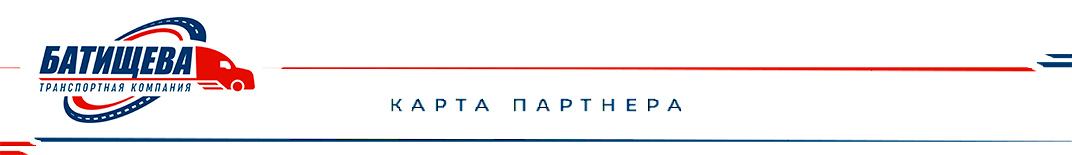 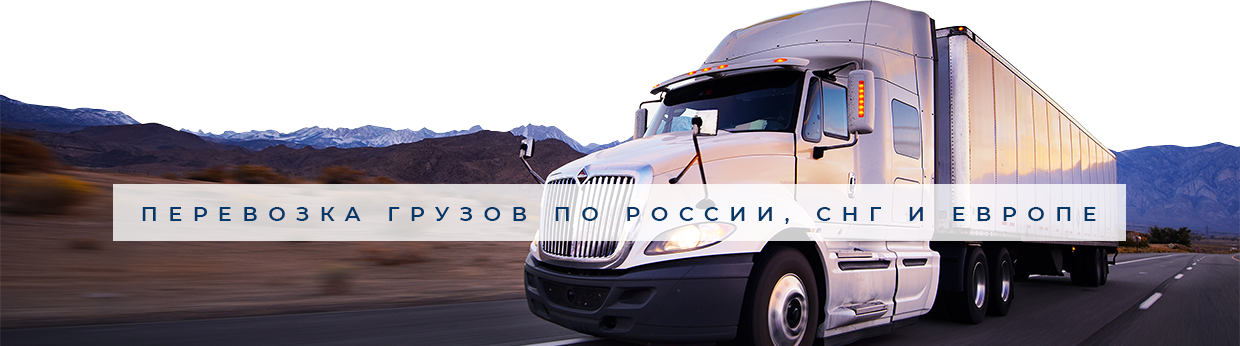 